DIRECȚIA GENERALĂ EVALUARE ȘI MONITORIZARE ÎNVĂŢĂMÂNT PREUNIVERSITAR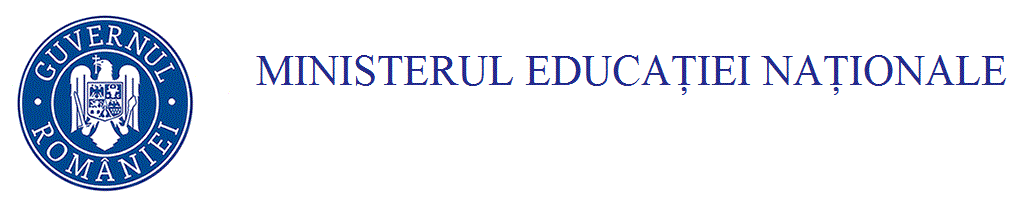 OLIMPIADA NAŢIONALĂUNIVERSUL CUNOAŞTERII PRIN LECTURĂpentru elevii din mediul  ruralEtapa judeţeanăClasa a VIII-aCiteşte cu atenţie textele următoare, apoi scrie răspunsul la fiecare dintre cerințele date.Partea I (20 de puncte)Această spaimă a curgerii 
Dinspre A, 
Niciodată spre A, 
Această spaimă
De-a trece
Prin toate literele
Pe care le ştii dinainte 
De la ceilalţi 
Care l-au străbătut 
Cum le-a fost norocul,
Până la Q, până la T,
Cei mai fericiţi până la Z,
Dar neîntorşi niciodată 
Niciunul,
Niciunul în stare 
Să sară înapoi 
Peste A,
Niciunul care să bănuiască măcar 
Ce este înainte 
Sau după sfârşitul alfabetului:
Tot litere?
Tot litere?
Tot litere?(Ana Blandiana,Litere)Partea a II-a (20 de puncte) În tentativa noastră firească de a înțelege lumea, totul se întâmplă ca și cum lumea ne spune: „cauți să mă înțelegi, dar eu mă ascund; și cu cât lucrul pe care-l cauți este mai interesant, mai semnificativ, cu atât îl ascund mai bine și îl fac mai greu de găsit. Dar merită să-l cauți. Chiar fără rezultatul așteptat, căutarea îți va da satisfacții, care însă ar putea fi altele decât cele la care te-ai gândit inițial. Cauți ceva, nu-l găsești, dar găsești altceva; uneori mai interesant decât ceea ce căutai initial”.Învață să savurezi acest spectacol al omenescului, să te îmbeți de el – și din nou să simți că viața merită să fie trăită. Căutarea se dovedește de multe ori mai importantă decât găsirea. […] Dar toată căutarea la care ne referim ce este altceva decât învățarea, descoperirea, invenția? Nevoia noastră de a înțelege lumea, de a ne înțelege pe noi.(Solomon Marcus, Zece nevoi umane)Partea a III-a (50 de puncte) Notă!În cazul ultimilor doi itemi, la evaluarea răspunsurilor, se vor avea în vedere:Timpul de lucru: 2 oreToate subiectele sunt obligatorii.Se acordă 10 puncte din oficiu.1. Precizează, într-un enunţ, tema poeziei.4p.2. Notează, pe foaia de concurs, litera în dreptul căreia se află varianta corectă de răspuns. 	Rolul utilizării pronumelui şi a adverbului negativ în secvenţa: Dar neîntorşi/niciodată/Niciunul/Niciunul în stare/Să sară înapoi/Peste A este:a.evidenţierea neputinţei omului de a sări peste un obiect, din cauza lipsei de exerciţiu;b.accentuarea spaimei omului de a se întoarce din drum, deoarece direcţiile „curgerii” se modifică în permanenţă;c.sublinierea neputinței omului de a cunoaște totul, de a reface traseul obișnuit al cunoașterii, deoarece sensul se ascunde mereu;d.încercarea permanentă a omului de a învăţa alfabetul.4p.3. Indică un sinonim potrivit pentru sensul din text al cuvintelor spaimă şi a bănui.4p.4. Prezintă, în 8 – 10 rânduri, sensul cuvântului litere, raportându-te la mesajul poeziei.4p.5.Explică, în 5 – 7 rânduri, semnificaţia secvenței: Această spaimă/De-a trece/Prin toate literele/Pe care le ştii dinainte/De la ceilalţi.4p.1. Transcrie o secvenţă din text în care este redată ideea de cunoaștere.4p.2. Precizează sensul secvenței spectacol al omenescului.4p.3. Notează un cuvânt din text care sugerează curiozitatea omului.4p.4. Explică, în 2 – 3 rânduri, relația dintre căutare și învățare, așa cum apare în text.4p.5. Prezintă, în 5 – 7 rânduri, semnificaţia enunţului: Nevoia noastră de a înțelege lumea, de a ne înțelege pe noi.4p.1. Notează o idee comună celor două texte.5p.2. Menţionează, într-un enunț, importanța învățării prin descoperire în viața copiilor.5p.3. Precizează, raportându-te la al doilea text, care este motivul pentru care căutarea este mai importantă decât găsirea.5p.4. Explică, în 5 – 7 rânduri, relația dintre învățare și înțelegere în procesul de cunoaștere a lumii, valorificând ambele texte.5p.5.Prezintă, în 10 – 15 rânduri, pașii pe care, în opinia ta, ar trebui să-i facă un copil în cunoașterea lumii.15p.6. Redactează o compunere descriptivă, de 20 – 25 de rânduri, în care să prezinți starea ta sufletească din momentul descoperirii unui aspect interesant la disciplina de studiu preferată.15p.corectitudinea textului, succesiunea logică a ideilor;2p.respectarea părţilor unei compuneri;2p.proprietatea termenilor, bogăţia şi expresivitatea vocabularului;2p.ortografia;2p.punctuaţia.2p.